«Электронный методический офис»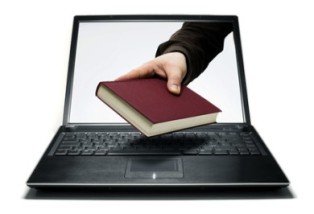 Рязанского городского Дворца детского творчестваНа современном этапе методическое сопровождение системы дополнительного образования Дворца детского творчества является и условием эффективности, и одним из средств достижения качества деятельности и ее результатов.Приоритетным является программное обеспечение, прежде всего, педагогического процесса, которое реализуется преимущественно самими педагогами — результат выражен в разнообразии авторских программ, образовательных комплексов, моделей детских объединений.На сегодняшнем этапе  переосмысления предназначения и приоритетов дополнительного образования, особо значима роль нормативного обеспечения системы дополнительного образования — это, прежде всего документы, определяющие функциональное назначение, содержание и организационные аспекты деятельности учреждений дополнительного образования и их работников.  Нормативная база не столько регламентирует, сколько упорядочивает, приводит именно в систему всю деятельность учреждения.Поэтому деятельность кабинета методического и психолого-педагогического сопровождения (далее методического кабинета) Дворца оказалась перед необходимостью обновления системы педагогического взаимодействия, создания информационно-методических условий для развития профессиональной компетенции и информационной культуры  педагогических работников Дворца детского творчества в соответствии с требованиями времени.Электронный методический офис (далее ЭМО) создаётся в методическом кабинете для информационной поддержки методической работы Дворца детского творчества. Вся информация (нормативная, методическая и др.) будет представлена в электронном варианте для оперативного доступа к нужной информации любому педагогическому работнику Дворца.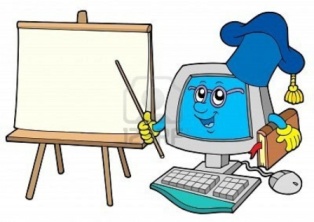 Цель деятельности ЭМО: создание информационно-методической базы для поддержки педагогических работников Дворца, совершенствования их профессиональной квалификации и самообразования.Для реализации поставленной цели ЭМО решает следующие задачи:-  создает банк данных программно-методической, нормативно-правовой, научно-теоретической информации;-  систематизирует и адаптирует учебно-программную, нормативно-правовую, методическую документацию образовательного процесса Дворца;-  удовлетворяет запросы, потребности педагогических работников  в информации профессионально-личностной ориентации;-  способствует организации совместной работы педагогов и методистов по разработке образовательных ресурсов;-  оказывает информационно-методическую поддержку педагогическим работникам и руководителям структурных подразделений Дворца в инновационной деятельности (внедрение нового содержания образования, использование новых педагогических технологий и средств обучения).Содержание деятельности ЭМО:- Систематизация материалов, поступающих в методический кабинет, и обеспечение оптимального доступа педагогов к любой необходимой информации.
- Создание банка методических разработок, помогающих педагогам в подготовке к занятиям, мероприятиям, выступлению перед коллегами и т.д.;
- Размещение в офисе учебно-методических материалов, единых баз данных передового педагогического опыта работников Дворца для последующего просмотра, изучения, корректировки и обобщения.
- Создание электронной картотеки научно-методической и педагогической литературы, интернет-ссылок и электронных документов.
- Подбор материалов по заявкам педагогических работников. Порядок подготовки и размещения материалов в ЭМО:- подготовкой документации и информации занимаются работники методического кабинета;
- педагогические работники, желающие разместить в Офисе разработки из своего педагогического опыта, предварительно сдают их на методическую экспертизу в методический кабинет; Порядок пользования офисом:- доступ к материалам Офиса осуществляется через специальные компьютеры методического кабинета, а также через любой компьютер  единой локальной сети Дворца; 
- найдя нужный документ в Офисе или в сети Интернет, педагоги могут воспользоваться им как в электронном, так и традиционном бумажном виде, выведя его при необходимости на печать.- при работе в офисе можно пополнить необходимый банк данных информации, корректировать и видоизменять его только после согласования с руководителем методического кабинета. Разделы ЭМО:- Нормативная документация (нормативные документы по общему и дополнительному образованию, материалы аттестации);- Учебно-методическая документация (база данных дополнительных образовательных программ; методики; технологии; рекомендации, памятки; методические разработки занятий, мероприятий, учебных пособий);- Справочная и др. методическая информация (обзор книг, статей, пособий, электронных ресурсов; тексты и презентации выступлений, методических и учебных пособий; версии электронных учебных изданий; заметки с конференций, конкурсов, семинаров; объявления о конференциях, семинарах, мастер-классах, конкурсах, курсах). Методическая служба рекомендуетАТТЕСТАЦИЯ УЧАЩИХСЯ В ДЕТСКОМ ОБЪЕДИНЕНИИ (методические рекомендации)Оставить заявкуНачало формыКонец формы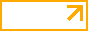 Ваш электронный адрес
Представьтесь
Ваше сообщение
Напишите ответ: два плюс два равно (с маленькой буквы)Напишите ответ: два плюс два равно (с маленькой буквы)